Środa 10.06.2020 r.ŚrodaTemat: Sport to zdrowie.Przywitanie wierszem. Ilustrowanie treści wiersza ruchem ciała (podstawa programowa I.5, IV.7)Na paluszki się wspinamy,W górę rączki wyciągamy,Do podłogi dotykamyI ze sobą się witamy-Dzień dobry.„Sport to zdrowie” – wysłuchanie wiersza H. Świąder. (Podstawa programowa:III.9,IV.1)Tato mówi: "Sport to zdrowie". A więc Tomek na boisku, Piłkę kopie. Darek piłkę rzuca w górę, Leci piłka ponad siatkę A odrzuca ją Beatka. W zimie sanki, łyżwy, narty, Wszyscy bawią się wspaniale I ty kolego pamiętaj, nie leż, Nie śpij, biegaj stale. Baw się z nami na podwórzu, Tam jest mniej pyłu i kurzu, Nabierzesz siły i zdrowia, Możesz się zahartować, Nie będziesz nigdy chorować.Rozmowa z rodzicem na temat wiersza.Co Tomek robił z piłką?Do jakich sportów możemy jeszcze używać piłkę?Dlaczego uprawianie sportu jest ważne w naszym życiu?„Piłki” – zabawa matematyczna (Podstawa programowa: IV.12,15)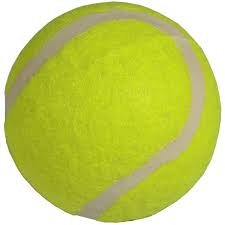 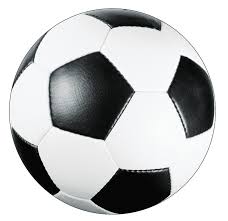 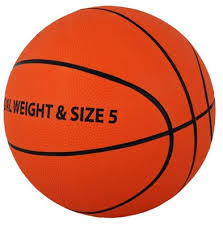 Policz ile jest:Piłek do tenisa?Piłek do koszykówki?Piłek do piłki nożnej?Może spróbujesz policzyć wszystkie piłki?Których piłek jest najwięcej? „Hibbi -  sport to zdrowie” – filmik animowany.(Podstawa programowa: Poznajcie Hbbiego i zobaczcie jakie przedstawia sporty.https://www.youtube.com/watch?v=sZZKiGbu40w